הנחיות (רשימת תיוג) להגשת עבודת פרויקט הגמר במבנה של מאמר מדעי במסגרת תואר מוסמך אוניברסיטה בבית הספר לבריאות הציבור 
לפרויקטים מסוג: סקירת ספרות, מחקר אפידמיולוגי אנליטי, מחקר מעבדתי אפידמיולוגי או בפיזיולוגיה של המאמץ, מחקר בקידום בריאות / בניהול מערכות בריאות / בפיזיולוגיה המאמץ/ בניהול מצבי חירום ואסוןיש לצרף עמוד זה בחתימת התלמיד/ה להגשת סיכום עבודת הפרויקטכללי:גוף העבודה יוגש במבנה של מאמר מדעי בו התלמיד הוא המחבר הראשון והמנחה הוא המחבר האחרון.בכתיבת העבודה יש להיצמד לרשימת תיוג מקובלת לכתיבת מאמר ולצרפה כנספח.העבודה תכלול את כל הסעיפים המפורטים לפי הסדר הרשום מטה.עבודה שלא תוגש לפי ההנחיות, תוחזר לתיקונים בטרם תועבר לבחינה. העבודה תוגש בשפה העברית או בשפה האנגלית. העבודה תוגש כקובץWORD  וגם כקובץ PDF לכתובת: sphprojects@tauex.tau.ac.ilמסמכים נוספים שיש להגיש (רלוונטי לכל סוגי המחקרים):טופס מנחה חתום: יועבר ע"י המנחה ישירות לוועדה בכתובת sphprojects@tauex.tau.ac.ilטופס בטיחות במעבדה: חתום ע"י המנחה (אם המחקר כולל עבודה במעבדה).אישורים אתיים (במידה ונדרש)הצהרת מקוריותיש לבדוק את העבודה בקפידה לפני ההגשה ולסמן כל סעיף שנבדק.רשימת תיוג (צ'ק ליסט):תאריך :   נבדק טרם ההגשההערותסגנון הכתיבה: סוג הגופן: בעברית David ובאנגלית Times New Roman גודל: כותרת ראשית-  16; כותרת משנית- 14; טקסט- 12. כותרות צמודות לימין. מרווח כפול בין השורות. שוליים ברוחב 2.5 ס"מ מימין, משמאל, למעלה ולמטה. מספר עמוד יוצג בתחתית כל עמוד במרכז.קיצורים:יש להגדיר בהופעה ראשונה בתקציר ובגוף העבודה (גם אם הוגדרו קודם לכן בתקציר).בהופעה הראשונה בתקציר / בעבודה יופיע המונח המלא ובסוגריים הקיצור. לדוגמא: "יתר לחץ דם (יל"ד)" יש להגדיר כל קיצור המוצג בטבלאות בהערה מתחת לטבלה.חלקי העבודה במחקרחלקי העבודה במחקרחלקי העבודה במחקרדף שער בעברית: כולל חתימות. בהתאם לפורמט הנמצא באתר.עבודה המוגשת באנגלית תכלול שני דפי שער (באנגלית ובעברית).יש לציין את סוג המחקר בעמוד השער.תוכן ענייניםרשימות: רשימת טבלאות, תרשימים ואיורים, נוסחאות, קיצורים (לפני סדר הא"ב).תקציר בעברית:  עד 500 מילים, מובנה ( רקע/רציונל, מטרות, שיטות, תוצאות, מסקנות). עבודה המוגשת באנגלית תכלול שני תקצירים (בעברית ובאנגלית).מילות מפתח (Keywords): עד חמש מילות מפתח תצוינה מיד לאחר התקציר.גוף העבודה בכתיבת גוף העבודה יש להיצמד לרשימת תיוג מקובלת להכנת מאמר. לדוגמא:עבור מחקרים תצפיתיים :Strengthening the Reporting of Observational studies in Epidemiology - STROBE עבור סקירת ספרות :Preferred Reporting Items for Systematic Reviews and Meta-Analyses - PRISMA לצורך בחירת רשימת התיוג, ניתן להיעזר באתר Enhancing the QUAlity and Transparency Of health Research - EQUATOR בקישור https://www.equator-network.org רשימת ספרות: לפי סגנון Vancouver (בהתאם להנחיות המפורטות באתר ביה"ס). המקורות ממוספרים לפי סדר הופעתם בעבודה והמספר מופיע בסוגרים מרובעים (לדוגמא : "[1]").נספחים : רשימת התיוג לפי נבנה גוף העבודה (כדוגמת STROBE, PRISMA).שאלונים (במידה וקיימים)אישורים אתיים (במידה ונדרש)שם התלמיד/המספר ת.ז.חתימה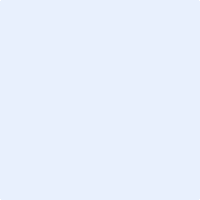 